PROGRESSIONS ANNUELLESANNÉE SCOLAIRE 2023-2024DISCIPLINE MATHÉMATIQUES PROGRESSION DE MATHÉMATIQUES SIXIÈME (6e) 2023-2024NB : La régulation consiste à mener des activités de rémédiation relativement aux contenus de la leçon.À cette occasion, le professeur mènera également des activités permettant d’évaluer et de renforcer les acquis des élèves.C’est le cumul du temps de régulation qui fait 1 h. Le professeur peut en faire des séances de travaux dirigés.Remarque : Le respect de la progression est obligatoire afin de garantir l’achèvement du programme dans le temps imparti et de permettre l’organisation des devoirs de niveau.Les volumes horaires indiqués comprennent les cours, les exercices et les travaux dirigés (75%) et IE, DS et comptes rendus (25%)PROGRESSION DE MATHÉMATIQUES CINQUIÈME (5e) 2023-2024NB : La régulation consiste à mener des activités de rémédiation relativement aux contenus de la leçon.À cette occasion, le professeur mènera également des activités permettant d’évaluer et de renforcer les acquis des apprenants.C’est le cumul du temps de régulation qui fait 1 h. Le professeur peut en faire des séances de travaux dirigés.Remarque : Le respect de la progression est obligatoire afin de garantir l’achèvement du programme dans le temps imparti et de permettre l’organisation des devoirs de niveau.Les volumes horaires indiqués comprennent les cours, les exercices et les travaux dirigés (75%) et IE, DS et comptes rendus (25%)PROGRESSION DE MATHÉMATIQUES QUATRIÈME (4e) 2023-2024NB : La régulation consiste à mener des activités de rémédiation relativement aux contenus de la leçon.À cette occasion, le professeur mènera également des activités permettant d’évaluer et de renforcer les acquis des élèves.C’est le cumul du temps de régulation qui fait 1h. Le professeur peut en faire des séances de travaux dirigés.Remarque : Le respect de la progression est obligatoire afin de garantir l’achèvement du programme dans le temps imparti et de permettre l’organisation des devoirs de niveau.Les volumes horaires indiqués comprennent les cours, les exercices et les travaux dirigés (75%) et IE, DS et comptes rendus (25%)PROGRESSION DE MATHÉMATIQUES TROISIÈME (3e) 2023-2024NB : La régulation consiste à mener des activités de rémédiation relativement aux contenus de la leçon.À cette occasion, le professeur mènera également des activités permettant d’évaluer et de renforcer les acquis des élèves.C’est le cumul du temps de régulation qui fait 1h. Le professeur peut en faire des séances de travaux dirigés.Remarque : Le respect de la progression est obligatoire afin de garantir l’achèvement du programme dans le temps imparti et de permettre l’organisation des devoirs de niveau.Les volumes horaires indiqués comprennent les cours, les exercices et les travaux dirigés (75%) et IE, DS et comptes rendus (25%)PROGRESSION DE MATHÉMATIQUES SECONDE A (2de A) 2023-2024NB : La régulation consiste à mener des activités de rémédiation relativement aux contenus de la leçon.À cette occasion, le professeur mènera également des activités permettant d’évaluer et de renforcer les acquis des apprenants.C’est le cumul du temps de régulation qui fait 1 h. Le professeur peut en faire des séances de travaux dirigés.Remarque : Le respect de la progression est obligatoire afin de garantir l’achèvement du programme dans le temps imparti et de permettre l’organisation des devoirs de niveau.Les volumes horaires indiqués comprennent les cours, les exercices et les travaux dirigés (75%) et IE, DS et comptes rendus (25%)PROGRESSION DE MATHÉMATIQUES SECONDE C (2de C) 2023-2024NB : La régulation consiste à mener des activités de rémédiation relativement aux contenus de la leçon.À cette occasion, le professeur mènera également des activités permettant d’évaluer et de renforcer les acquis des élèves.C’est le cumul du temps de régulation qui fait 1h. Le professeur peut en faire des séances de travaux dirigés.Remarque : Le respect de la progression est obligatoire afin de garantir l’achèvement du programme dans le temps imparti et de permettre l’organisation des devoirs de niveau.Les volumes horaires indiqués comprennent les cours, les exercices et les travaux dirigés (75%) et IE, DS et comptes rendus (25%).PROGRESSION DE MATHÉMATIQUES PREMIÈRE A1 (1re A1) 2023-2024NB : La régulation consiste à mener des activités de rémédiation relativement aux contenus de la leçon.À cette occasion, le professeur mènera également des activités permettant d’évaluer et de renforcer les acquis des apprenants. C’est le cumul du temps de régulation qui fait 1h. Le professeur peut en faire des séances de travaux dirigés.Remarque : Le respect de la progression est obligatoire afin de garantir l’achèvement du programme dans le temps imparti et de permettre l’organisation des devoirs de niveau.Les volumes horaires indiqués comprennent les cours, les exercices et les travaux dirigés (75%) et IE, DS et comptes rendus (25%)PROGRESSION DE MATHÉMATIQUES PREMIÈRE A2 (1re A2) 2023-2024NB : La régulation consiste à mener des activités de rémédiation relativement aux contenus de la leçon.À cette occasion, le professeur mènera également des activités permettant d’évaluer et de renforcer les acquis des apprenants.C’est le cumul du temps de régulation qui fait 1h. Le professeur peut en faire des séances de travaux dirigés.Remarque : Le respect de la progression est obligatoire afin de garantir l’achèvement du programme dans le temps imparti et de permettre l’organisation des devoirs de niveau.Les volumes horaires indiqués comprennent les cours, les exercices et les travaux dirigés (75%) et IE, DS et comptes rendus (25%)PROGRESSION DE MATHÉMATIQUES PREMIÈRE C (1re C) 2023-2024NB : La régulation consiste à mener des activités de rémédiation relativement aux contenus de la leçon.À cette occasion, le professeur mènera également des activités permettant d’évaluer et de renforcer les acquis des élèves.C’est le cumul du temps de régulation qui fait 1 h. Le professeur peut en faire des séances de travaux dirigés.Remarque : Le respect de la progression est obligatoire afin de garantir l’achèvement du programme dans le temps imparti et de permettre l’organisation des devoirs de niveau.Les volumes horaires indiqués comprennent les cours, les exercices et les travaux dirigés (75%) et IE, DS et comptes rendus (25%)PROGRESSION DE MATHÉMATIQUES PREMIÈRE D (1re D) 2023-2024NB : La régulation consiste à mener des activités de rémédiation relativement aux contenus de la leçon.À cette occasion, le professeur mènera également des activités permettant d’évaluer et de renforcer les acquis des élèves.C’est le cumul du temps de régulation qui fait 1 h. Le professeur peut en faire des séances de travaux dirigés.Remarque : Le respect de la progression est obligatoire afin de garantir l’achèvement du programme dans le temps imparti et de permettre l’organisation des devoirs de niveau.Les volumes horaires indiqués comprennent les cours, les exercices et les travaux dirigés (75%) et IE, DS et comptes rendus (25%)PROGRESSION DE MATHÉMATIQUES TERMINALE A1 (TA1) 2023-2024NB : La régulation consiste à mener des activités de rémédiation relativement aux contenus de la leçon.À cette occasion, le professeur mènera également des activités permettant d’évaluer et de renforcer les acquis des élèves.C’est le cumul du temps de régulation qui fait 1 h. Le professeur peut en faire des séances de travaux dirigés.Remarque : Le respect de la progression est obligatoire afin de garantir l’achèvement du programme dans le temps imparti et de permettre l’organisation des devoirs de niveau.Les volumes horaires indiqués comprennent les cours, les exercices et les travaux dirigés (75%) et IE, DS et comptes rendus (25%)PROGRESSION DE MATHÉMATIQUES TERMINALE A2 (TA2) 2023-2024NB : La régulation consiste à mener des activités de rémédiation relativement aux contenus de la leçon.À cette occasion, le professeur mènera également des activités permettant d’évaluer et de renforcer les acquis des élèves.C’est le cumul du temps de régulation quifait 1 h. Le professeur peut en faire des séances de travaux dirigés.Remarque : Le respect de la progression est obligatoire afin de garantir l’achèvement du programme dans le temps imparti et de permettre l’organisation des devoirs de niveau.Les volumes horaires indiqués comprennent les cours, les exercices et les travaux dirigés (75%) et IE, DS et comptes rendus (25%)PROGRESSION DE MATHÉMATIQUES TERMINALE C (TC) 2023-2024NB : La régulation consiste à mener des activités de rémédiation relativement aux contenus de la leçon.À cette occasion, le professeur mènera également des activités permettant d’évaluer et de renforcer les acquis des élèves. C’est le cumul du temps de régulation qui fait 1 h. Le professeur peut en faire des séances de travaux dirigés.Remarque : Le respect de la progression est obligatoire afin de garantir l’achèvement du programme dans le temps imparti et de permettre l’organisation des devoirs de niveau.Les volumes horaires indiqués comprennent les cours, les exercices et les travaux dirigés (75%) et IE, DS et comptes rendus (25%)PROGRESSION DE MATHÉMATIQUES TERMINALE D (TD) 2023-2024NB : La régulation consiste à mener des activités de rémédiation relativement aux contenus de la leçon.À cette occasion, le professeur mènera également des activités permettant d’évaluer et de renforcer les acquis des élèves.C’est le cumul du temps de régulation qui fait 1 h. Le professeur peut en faire des séances de travaux dirigés.Remarque : Le respect de la progression est obligatoire afin de garantir l’achèvement du programme dans le temps imparti et de permettre l’organisation des devoirs de niveau.Les volumes horaires indiqués comprennent les cours, les exercices et les travaux dirigés (75%) et IE, DS et comptes rendus (25%)MINISTÈRE DE L’ÉDUCATION NATIONALEET DE L’ALPHABÉTISATION-------------------DIRECTION DE LA PÉDAGOGIEET DE LA FORMATION CONTINUE---------------Cité Administrative Annexe SEBROKO,Bâtiment B, 2ème ÉtageBP V 150 AbidjanREPUBLIQUE DE COTE D’IVOIREUnion - Discipline - Travail----------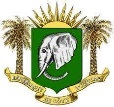 TrimestreMoisSemLeçonsVol. horTaux d’exécution1er TrimestreDevoir de niveauSeptembre 11. Nombres entiers naturels7 h3,57 % (4/112)1er TrimestreDevoir de niveauSeptembre 21. Nombres entiers naturels7 h6,25 % (7/112)1er TrimestreDevoir de niveauSeptembre 2Régulation1 h7,14 % (8/112)1er TrimestreDevoir de niveauSeptembre 32. Droites et points9 h10,71 % (12/112)1er TrimestreDevoir de niveauOctobre 42. Droites et points9 h14,28 % (16/112)1er TrimestreDevoir de niveauOctobre 52. Droites et points9 h15,18 % (17/112)1er TrimestreDevoir de niveauOctobre 5Régulation1 h16,07 % (18/112)1er TrimestreDevoir de niveauOctobre 53. Nombres décimaux relatifs13 h17,86 % (20/112)1er TrimestreDevoir de niveauOctobre 63. Nombres décimaux relatifs13 h21,43 % (24/112)1er TrimestreDevoir de niveauOctobre 73. Nombres décimaux relatifs13 h25 % (28/112)1er TrimestreDevoir de niveauNovembre 83. Nombres décimaux relatifs13 h27,68 % (31/112)1er TrimestreDevoir de niveauNovembre 8Régulation1 h28,57 % (32/112)1er TrimestreDevoir de niveauNovembre 94. Segments5 h32,14 % (36/112)1er TrimestreDevoir de niveauNovembre 104. Segments5 h33,03 % (37/112)1er TrimestreDevoir de niveauNovembre 10Régulation1 h33,93 % (38/112)1er TrimestreDevoir de niveauNovembre 105. Cercles et disques7 h35,71 % (40/112)1er TrimestreDevoir de niveauNovembre 115. Cercles et disques7 h39,28 % (44/112)2e  TrimestreDevoir de niveauDécembre 125. Cercles et disques7 h40,18 % (45/112)2e  TrimestreDevoir de niveauDécembre 12Régulation1 h41,07 % (46/112)2e  TrimestreDevoir de niveauDécembre 126. Fractions7 h42,86 % (48/112)2e  TrimestreDevoir de niveauDécembre 136. Fractions7 h46,43 % (52/112)2e  TrimestreDevoir de niveauDécembre 146. Fractions7 h47,32 % (53/112)2e  TrimestreDevoir de niveauDécembre 14Régulation1 h48,21 % (54/112)2e  TrimestreDevoir de niveauDécembre 147. Angles7 h50 % (56/112)2e  TrimestreDevoir de niveauJanvier 157. Angles7 h53,57 % (60/112)2e  TrimestreDevoir de niveauJanvier 167. Angles7 h54,46 % (61/112)2e  TrimestreDevoir de niveauJanvier 16Régulation1 h55,36 % (62/112)2e  TrimestreDevoir de niveauJanvier 168. Triangles7h57,14 % (64/112)2e  TrimestreDevoir de niveauJanvier 178. Triangles7h60,71 % (68/112)2e  TrimestreDevoir de niveauJanvier 188. Triangles7h61;61 % (69/112)2e  TrimestreDevoir de niveauJanvier 18Régulation1 h62,50 % (70/112)2e  TrimestreDevoir de niveauJanvier 189. Proportionnalité5 h64,28 % (72/112)2e  TrimestreDevoir de niveauFévrier199. Proportionnalité5 h66,96 % (75/112)2e  TrimestreDevoir de niveauFévrier19Régulation1 h67,86 % (76/112)2e  TrimestreDevoir de niveauFévrier2010. Figures symétriques par rapport       à un point11 h71,43 % (80/112)3e TrimestreDevoir de niveauFévrier2110. Figures symétriques par rapport       à un point11 h75 % (84/112)3e TrimestreDevoir de niveauMars2210. Figures symétriques par rapport       à un point11 h77,68 % (87/112)3e TrimestreDevoir de niveauMars22Régulation1 h78,57 % (88/112)3e TrimestreDevoir de niveauMars2311. Parallélogramme11 h82,14 % (92/112)3e TrimestreDevoir de niveauMars2411. Parallélogramme11 h85,71 % (96/112)3e TrimestreDevoir de niveauMars2511. Parallélogramme11 h88,39 % (99/112)3e TrimestreDevoir de niveauMars25Régulation1 h89,28 % (100/112)3e TrimestreDevoir de niveauAvril 2612. Statistique3 h92,86 % (104/112)3e TrimestreDevoir de niveauAvril 2712. Statistique3 h93,75 % (105/112)3e TrimestreDevoir de niveauAvril 27Régulation1 h94,64 % (106/112)3e TrimestreDevoir de niveauAvril 2713. Pavés droits et cylindres droits5 h96,43 % (108/112)3e TrimestreDevoir de niveauAvril 2813. Pavés droits et cylindres droits5 h99,11 % (111/112)3e TrimestreDevoir de niveauAvril 28Régulation1 h100 % (112/112)3e TrimestreDevoir de niveauMai 29Révisions 4 hTrimestreMoisSemLeçonsVol. horTaux d’exécution1er TrimestreDevoir de niveauSeptembre 11. Nombres premiers11 h3,57 % (4/112)1er TrimestreDevoir de niveauSeptembre 21. Nombres premiers11 h7,14 % (8/112)1er TrimestreDevoir de niveauSeptembre 31. Nombres premiers11 h9,82 % (11/112)1er TrimestreDevoir de niveauSeptembre 3Régulation1 h10,71 % (12/112)1er TrimestreDevoir de niveauOctobre 42. Figures symétriques par     rapport à une droite13 h14,28 % (16/112)1er TrimestreDevoir de niveauOctobre 52. Figures symétriques par     rapport à une droite13 h17,86 % (20/112)1er TrimestreDevoir de niveauOctobre 62. Figures symétriques par     rapport à une droite13 h21,43 % (24/112)1er TrimestreDevoir de niveauOctobre 72. Figures symétriques par     rapport à une droite13 h22,32 % (25/112)1er TrimestreDevoir de niveauOctobre 7Régulation1 h23,21 % (26/112)1er TrimestreDevoir de niveauOctobre 73. Angles7 h25 % (28/112)1er TrimestreDevoir de niveauNovembre 83. Angles7 h28,57 % (32/112)1er TrimestreDevoir de niveauNovembre 93. Angles7 h29,46 % (33/112)1er TrimestreDevoir de niveauNovembre 9Régulation1 h30,36 % (34/112)1er TrimestreDevoir de niveauNovembre 94. Nombres décimaux relatifs11 h32,14 % (36/112)1er TrimestreDevoir de niveauNovembre 104. Nombres décimaux relatifs11 h35,71 % (40/112)1er TrimestreDevoir de niveauNovembre 114. Nombres décimaux relatifs11 h39,28 % (44/112)2e  TrimestreDevoir de niveauDécembre 124. Nombres décimaux relatifs11 h40,18 % (45/112)2e  TrimestreDevoir de niveauDécembre 12Régulation1 h41,07 % (46/112)2e  TrimestreDevoir de niveauDécembre 125. Segments7 h42,86 % (48/112)2e  TrimestreDevoir de niveauDécembre 135. Segments7 h46,43 % (52/112)2e  TrimestreDevoir de niveauDécembre 145. Segments7 h47,32 % (53/112)2e  TrimestreDevoir de niveauDécembre 14Régulation1 h48,21 % (54/112)2e  TrimestreDevoir de niveauDécembre 146. Fractions9 h50 % (56/112)2e  TrimestreDevoir de niveauJanvier 156. Fractions9 h53,57 % (60/112)2e  TrimestreDevoir de niveauJanvier 166. Fractions9 h56,25 % (63/112)2e  TrimestreDevoir de niveauJanvier 16Régulation1 h57,14 % (64/112)2e  TrimestreDevoir de niveauJanvier 177. Triangles11 h60,71 % (68/112)2e  TrimestreDevoir de niveauJanvier 187. Triangles11 h64,28 % (72/112)2e  TrimestreDevoir de niveauFévrier197. Triangles11 h66,96 % (75/112)2e  TrimestreDevoir de niveauFévrier19Régulation1 h67,86 % (76/112)2e  TrimestreDevoir de niveauFévrier208. Cercles5 h71,43 % (80/112)3e TrimestreDevoir de niveauFévrier218. Cercles5 h72,32 % (81/112)3e TrimestreDevoir de niveauFévrier21Régulation1 h73,21 % (82/112)3e TrimestreDevoir de niveauFévrier219. Proportionnalité7 h75 % (84/112)3e TrimestreDevoir de niveauMars229. Proportionnalité7 h78,57 % (88/112)3e TrimestreDevoir de niveauMars239. Proportionnalité7 h79,46 % (89/112)3e TrimestreDevoir de niveauMars23Régulation1 h80,36 % (90/112)3e TrimestreDevoir de niveauMars2310. Parallélogrammes       particuliers9 h82,14 % (92/112)3e TrimestreDevoir de niveauMars2410. Parallélogrammes       particuliers9 h85,71 % (96/112)3e TrimestreDevoir de niveauMars2510. Parallélogrammes       particuliers9 h88,39 % (99/112)3e TrimestreDevoir de niveauMars25Régulation1 h 89,28 % (100/112)3e TrimestreDevoir de niveauAvril 2611. Statistique5 h92,86 % (104/112)3e TrimestreDevoir de niveauAvril 2711. Statistique5 h   93,75 % (105/112)3e TrimestreDevoir de niveauAvril 27Régulation1 h94,64 % (106/112)3e TrimestreDevoir de niveauAvril 2712. Prismes droits5 h96,43 % (108/112)3e TrimestreDevoir de niveauAvril 2812. Prismes droits5 h99,11 % (111/112)3e TrimestreDevoir de niveauAvril 28Régulation1 h100 % (112/112)3e TrimestreDevoir de niveauMai 29Révision 4 hTrimestreMoisSemLeçonsVol. horTaux d’exécution1er TrimestreDevoir de niveauSeptembre11. Nombres décimaux relatifs7 h3,57 % (4/112)1er TrimestreDevoir de niveauSeptembre21. Nombres décimaux relatifs7 h6,25 % (7/112)1er TrimestreDevoir de niveauSeptembre2Régulation1 h7,14 % (8/112)1er TrimestreDevoir de niveauSeptembre32. Angles7 h10,71 % (12/112)1er TrimestreDevoir de niveauOctobre42. Angles7 h13,39 % (15/112)1er TrimestreDevoir de niveauOctobre4Régulation1 h14,28 % (16/112)1er TrimestreDevoir de niveauOctobre53. Nombres rationnels13 h17,85 % (20/112)1er TrimestreDevoir de niveauOctobre63. Nombres rationnels13 h21,41 % (24/112)1er TrimestreDevoir de niveauOctobre73. Nombres rationnels13 h25 % (28/112)1er TrimestreDevoir de niveauNovembre 83. Nombres rationnels13 h25,89 % (29/112)1er TrimestreDevoir de niveauNovembre 8Régulation1 h26,78 % (30/112)1er TrimestreDevoir de niveauNovembre 84. Distances7 h28,57 % (32/112)1er TrimestreDevoir de niveauNovembre 94. Distances7 h32,14 % (36/112)1er TrimestreDevoir de niveauNovembre 104. Distances7 h33,03 % (37/112)1er TrimestreDevoir de niveauNovembre 10Régulation1 h33,92 % (38/112)1er TrimestreDevoir de niveauNovembre 105. Perspective cavalière9 h35,71 % (40/112)1er TrimestreDevoir de niveauNovembre 115. Perspective cavalière9 h39,28 % (44/112)2e  TrimestreDevoir de niveauDécembre 125. Perspective cavalière9 h41,96 % (47/112)2e  TrimestreDevoir de niveauDécembre 12Régulation1 h42,85 % (48/112)2e  TrimestreDevoir de niveauDécembre 136. Calcul littéral9 h46,42 % (52/112)2e  TrimestreDevoir de niveauDécembre 146. Calcul littéral9 h50 % (56/112)2e  TrimestreDevoir de niveauJanvier 156. Calcul littéral9 h50,89 % (57/112)2e  TrimestreDevoir de niveauJanvier 15Régulation1 h51,78 % (58/112)2e  TrimestreDevoir de niveauJanvier 157. Cercles et triangles9 h53,57 % (60/112)2e  TrimestreDevoir de niveauJanvier 167. Cercles et triangles9 h57,14 % (64/112)2e  TrimestreDevoir de niveauJanvier 177. Cercles et triangles9 h59,82 % (67/112)2e  TrimestreDevoir de niveauJanvier 17Régulation1 h60,71 % (68/112)2e  TrimestreDevoir de niveauJanvier 188. Équations et inéquations7 h64,28 % (72/112)2e  TrimestreDevoir de niveauFévrier 198. Équations et inéquations7 h66,96 % (75/112)2e  TrimestreDevoir de niveauFévrier 19Régulation1 h	    67,85 % (76/112)2e  TrimestreDevoir de niveauFévrier 209. Vecteurs13h71,42 % (80/112)3e TrimestreDevoir de niveauFévrier 219. Vecteurs13h75 % (84/112)3e TrimestreDevoir de niveauMars 229. Vecteurs13h78,57 % (88/112)3e TrimestreDevoir de niveauMars 239. Vecteurs13h79,46 % (89/112)3e TrimestreDevoir de niveauMars 23Régulation1 h80,35 % (90/112)3e TrimestreDevoir de niveauMars 2310. Statistique5 h82,14 % (92/112)3e TrimestreDevoir de niveauMars 2410. Statistique5 h84,82 % (95/112)3e TrimestreDevoir de niveauMars 24Régulation1 h85,71 % (96/112)3e TrimestreDevoir de niveauMars 2511. Symétries et translations15 h89,28 % (100/112)3e TrimestreDevoir de niveauAvril 2611. Symétries et translations15 h92,85 % (104/112)3e TrimestreDevoir de niveauAvril 2711. Symétries et translations15 h96,42 % (108/112)3e TrimestreDevoir de niveauAvril 2811. Symétries et translations15 h99,10 % (111/112)3e TrimestreDevoir de niveauAvril 28Régulation1 h100 % (112/112)3e TrimestreDevoir de niveauMai 29Révisions4 hTrimestreMoisSemLeçonsVol. horTaux d’exécution1er TrimestreDevoir de niveauSeptembre 11. Calcul littéral7 h3,57 % (4/112)1er TrimestreDevoir de niveauSeptembre 21. Calcul littéral7 h6,25 % (7/112)1er TrimestreDevoir de niveauSeptembre 2Régulation1 h7,14 % (8/112)1er TrimestreDevoir de niveauSeptembre 32. Propriété de Thalès dans un         triangle7 h    10,71 % (12/112)1er TrimestreDevoir de niveauOctobre 42. Propriété de Thalès dans un         triangle7 h13,39 % (15/112)1er TrimestreDevoir de niveauOctobre 4Régulation1 h14,28 % (16/112)1er TrimestreDevoir de niveauOctobre 53. Racines carrées7 h17,85 % (20/112)1er TrimestreDevoir de niveauOctobre 63. Racines carrées7 h20,53 % (23/112)1er TrimestreDevoir de niveauOctobre 6Régulation1 h21,42 % (24/112)1er TrimestreDevoir de niveauOctobre 74. Triangle rectangle11 h25 % (28/112)1er TrimestreDevoir de niveauNovembre 84. Triangle rectangle11 h28,57 % (32/112)1er TrimestreDevoir de niveauNovembre 94. Triangle rectangle11 h31,25 % (35/112)1er TrimestreDevoir de niveauNovembre 9Régulation1 h32,14 % (36/112)1er TrimestreDevoir de niveauNovembre 105. Calcul numérique9 h35,71 % (40/112)1er TrimestreDevoir de niveauNovembre 115. Calcul numérique9 h39,28 % (44/112)2e  TrimestreDevoir de niveauDécembre 125. Calcul numérique9 h40,17 % (45/112)2e  TrimestreDevoir de niveauDécembre 12Régulation1 h41,07 % (46/112)2e  TrimestreDevoir de niveauDécembre 126. Angles inscrits5 h42,85 % (48/112)2e  TrimestreDevoir de niveauDécembre 136. Angles inscrits5 h45,53 % (51/112)2e  TrimestreDevoir de niveauDécembre 13Régulation1 h46,42 % (52/112)2e  TrimestreDevoir de niveauDécembre 147. Vecteurs7 h50 % (56/112)2e  TrimestreDevoir de niveauJanvier 157. Vecteurs7 h52,67 % (59/112)2e  TrimestreDevoir de niveauJanvier 15Régulation1 h53,57 % (60/112)2e  TrimestreDevoir de niveauJanvier 168. Équations et inéquations      dans 5 h57,14 % (64/112)2e  TrimestreDevoir de niveauJanvier 178. Équations et inéquations      dans 5 h58,03 % (65/112)2e  TrimestreDevoir de niveauJanvier 17Régulation1 h58,92 % (66/112)2e  TrimestreDevoir de niveauJanvier 179. Coordonnées de vecteurs7 h60,71 % (68/112)2e  TrimestreDevoir de niveauJanvier 189. Coordonnées de vecteurs7 h64,28 % (72/112)2e  TrimestreDevoir de niveauFévrier 199. Coordonnées de vecteurs7 h65,17 % (73/112)2e  TrimestreDevoir de niveauFévrier 19Régulation1 h66,07 % (74/112)2e  TrimestreDevoir de niveauFévrier 1910. Équations de droites7 h67,85 % (76/112)2e  TrimestreDevoir de niveauFévrier 2010. Équations de droites7 h71,42 % (80/112)3e  TrimestreDevoir de niveauFévrier 2110. Équations de droites7 h72,32 % (81/112)3e  TrimestreDevoir de niveauFévrier 21Régulation1 h73,21 % (82/112)3e  TrimestreDevoir de niveauFévrier 2111. Statistique7 h75 % (84/112)3e  TrimestreDevoir de niveauMars 2211. Statistique7 h78,57 % (88/112)3e  TrimestreDevoir de niveauMars 2311. Statistique7 h     79,46 % (89/112)3e  TrimestreDevoir de niveauMars 23Régulation1 h80,35 % (90/112)3e  TrimestreDevoir de niveauMars 2312. Équations et inéquations      dans  7 h82,14 % (92/112)3e  TrimestreDevoir de niveauMars 2412. Équations et inéquations      dans  7 h85,71 % (96/112)3e  TrimestreDevoir de niveauMars 25Régulation1 h87,50 % (98/112)3e  TrimestreDevoir de niveauMars 2513. Applications affines5 h89,28 % (100/112)3e  TrimestreDevoir de niveauAvril 2613. Applications affines5 h91,96 % (103/112)3e  TrimestreDevoir de niveauAvril 26Régulation1 h92,85 % (104/112)3e  TrimestreDevoir de niveauAvril 2714. Pyramides et cônes7 h96,42 % (108/112)3e  TrimestreDevoir de niveauAvril 2814. Pyramides et cônes7 h99,10 % (111/112)3e  TrimestreDevoir de niveauAvril 28Régulation1 h100 % (112/112)3e  TrimestreDevoir de niveauMai 29Révisions4 hTrimestreMoisSemLeçonsVol. horTaux d’exécution1er trimestreDevoir de niveauSeptembre11. Calcul numérique11 h3,57 % (3/84)1er trimestreDevoir de niveauSeptembre21. Calcul numérique11 h7,14 % (6/84)1er trimestreDevoir de niveauSeptembre31. Calcul numérique11 h10,71 % (9/84)1er trimestreDevoir de niveauOctobre 41. Calcul numérique11 h13,09 % (11/84)1er trimestreDevoir de niveauOctobre 4Régulation1 h14,28 % (12/84)1er trimestreDevoir de niveauOctobre 52. Dénombrement15 h17,86 % (15/84)1er trimestreDevoir de niveauOctobre 62. Dénombrement15 h21,43 % (18/84)1er trimestreDevoir de niveauOctobre 72. Dénombrement15 h25 % (21/84)1er trimestreDevoir de niveauNovembre 82. Dénombrement15 h28,57 % (24/84)1er trimestreDevoir de niveauNovembre 92. Dénombrement15 h32,14 % (27/84)1er trimestreDevoir de niveauNovembre 10Régulation1 h33,33 % (28/84)1er trimestreDevoir de niveauNovembre 103. Calcul littéral11 h35,71 % (30/84)1er trimestreDevoir de niveauNovembre 113. Calcul littéral11 h39,28 % (33/84)2e trimestreDevoir de niveauDécembre 123. Calcul littéral11 h42,86 % (36/84)2e trimestreDevoir de niveauDécembre 133. Calcul littéral11 h46,43 % (39/84)2e trimestreDevoir de niveauDécembre 14Régulation1 h47,62 % (40/84)2e trimestreDevoir de niveauDécembre 144. Équations et inéquations      dans 7 h50 % (42/84)2e trimestreDevoir de niveauJanvier 154. Équations et inéquations      dans 7 h53,57 % (45/84)2e trimestreDevoir de niveauJanvier 164. Équations et inéquations      dans 7 h55,95 % (47/84)2e trimestreDevoir de niveauJanvier 16Régulation1 h57,14 % (48/84)2e trimestreDevoir de niveauJanvier 175. Généralités sur les fonctions11 h60,71 % (51/84)2e trimestreDevoir de niveauJanvier 185. Généralités sur les fonctions11 h64,28 % (54/84)2e trimestreDevoir de niveauFévrier 195. Généralités sur les fonctions11 h67,86 % (57/84)2e trimestreDevoir de niveauFévrier 205. Généralités sur les fonctions11 h70,24 % (59/84)2e trimestreDevoir de niveauFévrier 20Régulation1 h71,43 % (60/84)3e trimestre Devoir de niveauFévrier 216. Étude de fonctions      élémentaires9 h75 % (63/84)3e trimestre Devoir de niveauMars 226. Étude de fonctions      élémentaires9 h78,57 % (66/84)3e trimestre Devoir de niveauMars 236. Étude de fonctions      élémentaires9 h82,14 % (69/84)3e trimestre Devoir de niveauMars 24Régulation1 h83,33 % (70/84)3e trimestre Devoir de niveauMars 247. Statistique7 h85,71 % (72/84)3e trimestre Devoir de niveauMars 257. Statistique7 h89,28 % (75/84)3e trimestre Devoir de niveauAvril 267. Statistique7 h91,66 % (77/84)3e trimestre Devoir de niveauAvril 26Régulation1 h92,56 % (78/84)3e trimestre Devoir de niveauAvril 278. Systèmes d’équations      linéaires dans 5 h96,43 % (81/84)3e trimestre Devoir de niveauAvril 288. Systèmes d’équations      linéaires dans 5 h98,81 % (83/84)3e trimestre Devoir de niveauAvril 28Régulation1 h100 % (84/84)3e trimestre Devoir de niveauMai 29Révision 3 hTrimestreMoisSemLeçonsVol. horTaux d’exécution1er TrimestreDevoir de niveauSeptembre11. Vecteurs et points du plan9 h3,57 % (5/140)1er TrimestreDevoir de niveauSeptembre21. Vecteurs et points du plan9 h6,43 % (9/140)1er TrimestreDevoir de niveauSeptembre2Régulation1 h7,14 % (10/140)1er TrimestreDevoir de niveauSeptembre32. Ensemble des nombres réels11 h10,71 % (15/140)1er TrimestreDevoir de niveauOctobre42. Ensemble des nombres réels11 h14,28 % (20/140)1er TrimestreDevoir de niveauOctobre52. Ensemble des nombres réels11 h15 % (21/140)1er TrimestreDevoir de niveauOctobre5Régulation1 h15,71 % (22/140)1er TrimestreDevoir de niveauOctobre53. Utilisation des symétries et      translations7 h17,86 % (25/140)1er TrimestreDevoir de niveauOctobre63. Utilisation des symétries et      translations7 h20,71 % (29/140)1er TrimestreDevoir de niveauOctobre6Régulation1 h21,43 % (30/140)1er TrimestreDevoir de niveauOctobre74. Généralités sur les fonctions9 h25 % (35/140)1er TrimestreDevoir de niveauNovembre 84. Généralités sur les fonctions9 h27,86 % (39/140)1er TrimestreDevoir de niveauNovembre 8Régulation1 h28,57 % (40/140)1er TrimestreDevoir de niveauNovembre 95. Droites et plans de  l’espace11 h32,14 % (45/140)1er TrimestreDevoir de niveauNovembre 105. Droites et plans de  l’espace11 h35,71 % (50/140)1er TrimestreDevoir de niveauNovembre 115. Droites et plans de  l’espace11 h36,42 % (51/140)1er TrimestreDevoir de niveauNovembre 11Régulation1 h37,14 % (52/140)1er TrimestreDevoir de niveauNovembre 116. Fonctions polynômes et     fractions rationnelles7 h39,28 % (55/140)2e TrimestreDevoir de niveauDécembre 126. Fonctions polynômes et     fractions rationnelles7 h42,14 % (59/140)2e TrimestreDevoir de niveauDécembre 12Régulation1 h42,86 % (60/140)2e TrimestreDevoir de niveauDécembre 137. Angles inscrits5 h46,43 % (65/140)2e TrimestreDevoir de niveauDécembre 14Régulation1 h47,14 % (66/140)2e TrimestreDevoir de niveauDécembre 148. Angles orientés et      trigonométrie11 h50 % (70/140)2e TrimestreDevoir de niveauJanvier 158. Angles orientés et      trigonométrie11 h53,57 % (75/140)2e TrimestreDevoir de niveauJanvier 168. Angles orientés et      trigonométrie11 h55 % (77/140)2e TrimestreDevoir de niveauJanvier 16Régulation1 h55,71 % (78/140)2e TrimestreDevoir de niveauJanvier 169. Statistique à une variable7 h57,14 % (80/140)2e TrimestreDevoir de niveauJanvier 179. Statistique à une variable7 h60,71 % (85/140)2e TrimestreDevoir de niveauJanvier 18Régulation1 h61,43 % (86/140)2e TrimestreDevoir de niveauJanvier 1810. Produit scalaire11 h64,28 % (90/140)2e TrimestreDevoir de niveauFévrier 1910. Produit scalaire11 h67,86 % (95/140)2e TrimestreDevoir de niveauFévrier 2010. Produit scalaire11 h69,28 % (97/140)2e TrimestreDevoir de niveauFévrier 20Régulation1 h70 % (98/140)2e TrimestreDevoir de niveauFévrier 2011. Équations et inéquations      dans 9 h71,43 % (100/140)3e TrimestreDevoir de niveauFévrier 2111. Équations et inéquations      dans 9 h75 % (105/140)3e TrimestreDevoir de niveauMars 2211. Équations et inéquations      dans 9 h76,43 % (107/140)3e TrimestreDevoir de niveauMars 22Régulation1 h77,14 % (108/140)3e TrimestreDevoir de niveauMars 2212. Homothéties7 h78,57 % (110/140)3e TrimestreDevoir de niveauMars 2312. Homothéties7 h82,14 % (115/140)3e TrimestreDevoir de niveauMars 24Régulation1 h82,86 % (116/140)3e TrimestreDevoir de niveauMars 2413. Étude de fonctions       élémentaires11 h85,71 % (120/140)3e TrimestreDevoir de niveauMars 2513. Étude de fonctions       élémentaires11 h89,28 % (125/140)3e TrimestreDevoir de niveauAvril 2613. Étude de fonctions       élémentaires11 h90,71 % (127/140)3e TrimestreDevoir de niveauAvril 26Régulation1 h91,43 % (128/140)3e TrimestreDevoir de niveauAvril 2614. Rotations7 h92,86 % (130/140)3e TrimestreDevoir de niveauAvril 2714. Rotations7 h96,43 % (135/140)3e TrimestreDevoir de niveauAvril 28Régulation1 h97,14 % (136/140)3e TrimestreDevoir de niveauAvril 2815. Inéquations  dans ×3 h99,28 % (139/140)3e TrimestreDevoir de niveauAvril 28Régulation1 h100 % (140/140)3e TrimestreDevoir de niveauMai 29Révisions TrimestreMoisSemLeçonsVol. horTaux d’exécution1er trimestreDevoir de niveauSeptembre 11. Équations et inéquations17 h3,57 % (4/112)1er trimestreDevoir de niveauSeptembre 21. Équations et inéquations17 h7,14 % (8/112)1er trimestreDevoir de niveauSeptembre 31. Équations et inéquations17 h10,71 % (12/112)1er trimestreDevoir de niveauOctobre 41. Équations et inéquations17 h14,28 % (16/112)1er trimestreDevoir de niveauOctobre 51. Équations et inéquations17 h15,18 % (17/112)1er trimestreDevoir de niveauOctobre 5Régulation1 h16,07 % (18/112)1er trimestreDevoir de niveauOctobre 52. Dénombrement19 h17,86 % (20/112)1er trimestreDevoir de niveauOctobre 62. Dénombrement19 h21,43 % (24/112)1er trimestreDevoir de niveauOctobre 72. Dénombrement19 h25 % (28/112)1er trimestreDevoir de niveauNovembre 82. Dénombrement19 h28,57 % (32/112)1er trimestreDevoir de niveauNovembre 92. Dénombrement19 h32,14 % (36/112)1er trimestreDevoir de niveauNovembre 102. Dénombrement19 h33,03 % (37/112)1er trimestreDevoir de niveauNovembre 10Régulation1 h33,93 % (38/112)1er trimestreDevoir de niveauNovembre 103. Généralités sur les fonctions11 h35,71 % (40/112)1er trimestreDevoir de niveauNovembre 113. Généralités sur les fonctions11 h39,28 % (44/112)2e trimestreDevoir de niveauDéembre 123. Généralités sur les fonctions11 h42,86 % (48/112)2e trimestreDevoir de niveauDéembre 133. Généralités sur les fonctions11 h43,75 % (49/112)2e trimestreDevoir de niveauDéembre 13Régulation1 h44,64 % (50/112)2e trimestreDevoir de niveauDéembre 134. Dérivabilité et étude de      fonctions21 h46,43 % (52/112)2e trimestreDevoir de niveauDéembre 144. Dérivabilité et étude de      fonctions21 h50 % (56/112)2e trimestreDevoir de niveauJanvier 154. Dérivabilité et étude de      fonctions21 h53,57 % (60/112)2e trimestreDevoir de niveauJanvier 164. Dérivabilité et étude de      fonctions21 h57,14 % (64/112)2e trimestreDevoir de niveauJanvier 174. Dérivabilité et étude de      fonctions21 h60,71 % (68/112)2e trimestreDevoir de niveauJanvier 184. Dérivabilité et étude de      fonctions21 h63,39 % (71/112)2e trimestreDevoir de niveauJanvier 18Régulation1 h64,28 % (72/112)2e trimestreDevoir de niveauFévrier 195. Suites numériques15 h67,86 % (76/112)2e trimestreDevoir de niveauFévrier 205. Suites numériques15 h71,43 % (80/112)3e trimestreDevoir de niveauFévrier 215. Suites numériques15 h75 % (84/112)3e trimestreDevoir de niveauMars 225. Suites numériques15 h77,68 % (87/112)3e trimestreDevoir de niveauMars 22Régulation1 h78,57 % (88/112)3e trimestreDevoir de niveauMars 236. Statistique13 h82,14 % (92/112)3e trimestreDevoir de niveauMars 246. Statistique13 h85,71 % (96/112)3e trimestreDevoir de niveauMars 256. Statistique13 h89,28 % (100/112)3e trimestreDevoir de niveauAvril 266. Statistique13 h90,18 % (101/112)3e trimestreDevoir de niveauAvril 26Régulation1 h91,07 % (102/112)3e trimestreDevoir de niveauAvril 267. Systèmes d’équations     linéaires dans 9 h92,86 % (104/112)3e trimestreDevoir de niveauAvril 277. Systèmes d’équations     linéaires dans 9 h96,43 % (108/112)3e trimestreDevoir de niveauAvril 287. Systèmes d’équations     linéaires dans 9 h99,11 % (111/112)3e trimestreDevoir de niveauAvril 28Régulation1 h100 % (112/112)3e trimestreDevoir de niveauMai 29Révisions 4 hTrimestreMoisSemLeçonsVol. horTaux d’exécution1er trimestreDevoir de niveauSeptembre 11. Équations et inéquations      dans 9 h3,57 % (3/84)1er trimestreDevoir de niveauSeptembre 21. Équations et inéquations      dans 9 h7,14 % (6/84)1er trimestreDevoir de niveauSeptembre 31. Équations et inéquations      dans 9 h10,71 % (9/84)1er trimestreDevoir de niveauOctobre 4Régulation1 h11,90 % (10/84)1er trimestreDevoir de niveauOctobre 42. Dénombrement17 h14,28 % (12/84)1er trimestreDevoir de niveauOctobre 52. Dénombrement17 h17,86 % (15/84)1er trimestreDevoir de niveauOctobre 62. Dénombrement17 h21,43 % (18/84)1er trimestreDevoir de niveauOctobre 72. Dénombrement17 h25 % (21/84)1er trimestreDevoir de niveauNovembre 82. Dénombrement17 h28,57 % (24/84)1er trimestreDevoir de niveauNovembre 92. Dénombrement17 h32,14 % (27/84)1er trimestreDevoir de niveauNovembre 10Régulation1 h33,33 % (28/84)1er trimestreDevoir de niveauNovembre 103. Généralités sur les fonctions11 h35,71 % (30/84)1er trimestreDevoir de niveauNovembre 113. Généralités sur les fonctions11 h39,28 % (33/84)2e trimestreDevoir de niveauDéembre 123. Généralités sur les fonctions11 h42,86 % (36/84)2e trimestreDevoir de niveauDéembre 133. Généralités sur les fonctions11 h46,43 % (39/84)2e trimestreDevoir de niveauDéembre 14Régulation1 h47,62 % (40/84)2e trimestreDevoir de niveauDéembre 144. Dérivabilité et étude de      fonctions17 h50 % (42/84)2e trimestreDevoir de niveauJanvier 154. Dérivabilité et étude de      fonctions17 h53,57 % (45/84)2e trimestreDevoir de niveauJanvier 164. Dérivabilité et étude de      fonctions17 h57,14 % (48/84)2e trimestreDevoir de niveauJanvier 174. Dérivabilité et étude de      fonctions17 h60,71 % (51/84)2e trimestreDevoir de niveauJanvier 184. Dérivabilité et étude de      fonctions17 h64,28 % (54/84)2e trimestreDevoir de niveauFévrier194. Dérivabilité et étude de      fonctions17 h67,86 % (57/84)2e trimestreDevoir de niveauFévrier20Régulation1 h69,05 % (58/84)2e trimestreDevoir de niveauFévrier205. Suites numériques9 h71,43 % (60/84)3e trimestreDevoir de niveauFévrier215. Suites numériques9 h75 % (63/84)3e trimestreDevoir de niveauMars 225. Suites numériques9 h78,57 % (66/84)3e trimestreDevoir de niveauMars 235. Suites numériques9 h79,76 % (67/84)3e trimestreDevoir de niveauMars 23Régulation1 h80,95 % (68/84)3e trimestreDevoir de niveauMars 236. Statistique9 h82,14 % (69/84)3e trimestreDevoir de niveauMars 246. Statistique9 h85,71 % (72/84)3e trimestreDevoir de niveauMars 256. Statistique9 h89,28 % (75/84)3e trimestreDevoir de niveauAvril 266. Statistique9 h91,66 % (77/84)3e trimestreDevoir de niveauAvril 26Régulation1 h92,86 % (78/84)3e trimestreDevoir de niveauAvril 277. Systèmes d’équations     linéaires dans 5 h96,43 % (81/84)3e trimestreDevoir de niveauAvril 287. Systèmes d’équations     linéaires dans 5 h98,81 % (83/84)3e trimestreDevoir de niveauAvril 28Régulation1 h100 % (84/84)3e trimestreDevoir de niveauMai29Révisions TrimestreMoisSem.LeçonsVol. hor.Taux d’exécution1er TrimestreDevoir de niveauSeptembre 11. Équations et inéquations du second     degré dans 9 h3,57 % (6/168)1er TrimestreDevoir de niveauSeptembre 21. Équations et inéquations du second     degré dans 9 h5,36 % (9/168)1er TrimestreDevoir de niveauSeptembre 2Régulation1 h5,95 % (10/168)1er TrimestreDevoir de niveauSeptembre 22. Angles orientés et trigonométrie11 h7,14 % (12/168)1er TrimestreDevoir de niveauSeptembre 32. Angles orientés et trigonométrie11 h10,71 % (18/168)1er TrimestreDevoir de niveauOctobre 42. Angles orientés et trigonométrie11 h12,50 % (21/168)1er TrimestreDevoir de niveauOctobre 4Régulation1 h13,09 % (22/168)1er TrimestreDevoir de niveauOctobre 43. Généralités sur les fonctions9 h14,28 % (24/168)1er TrimestreDevoir de niveauOctobre 53. Généralités sur les fonctions9 h17,86 % (30/168)1er TrimestreDevoir de niveauOctobre 63. Généralités sur les fonctions9 h18,45 % (31/168)1er TrimestreDevoir de niveauOctobre 6Régulation1 h19,05 % (32/168)1er TrimestreDevoir de niveauOctobre 64. Barycentre9 h21,43 % (36/168)1er TrimestreDevoir de niveauOctobre 74. Barycentre9 h24,40 % (41/168)1er TrimestreDevoir de niveauOctobre 7Régulation1 h25 % (42/168)1er TrimestreDevoir de niveauNovemebre 85. Limites et continuité9 h28,57 % (48/168)1er TrimestreDevoir de niveauNovemebre 95. Limites et continuité9 h30,36 % (51/168)1er TrimestreDevoir de niveauNovemebre 9Régulation1 h30,95 % (52/168)1er TrimestreDevoir de niveauNovemebre 96. Dénombrement11 h32,14 % (54/168)1er TrimestreDevoir de niveauNovemebre 106. Dénombrement11 h35,71 % (60/168)1er TrimestreDevoir de niveauNovemebre 116. Dénombrement11 h37,50 % (63/168)1er TrimestreDevoir de niveauNovemebre 11Régulation1 h38,09 % (64/168)1er TrimestreDevoir de niveauNovemebre 117. Extension de la notion de limite9 h39,28 % (66/168)2e TrimestreDevoir de niveauDécembre 127. Extension de la notion de limite9 h42,86 % (72/168)2e TrimestreDevoir de niveauDécembre 137. Extension de la notion de limite9 h43,45 % (73/168)2e TrimestreDevoir de niveauDécembre 13Régulation1 h44,05 % (74/168)2e TrimestreDevoir de niveauDécembre 138. Composées de transformations du      plan11 h46,43 % (78/168)2e TrimestreDevoir de niveauDécembre 148. Composées de transformations du      plan11 h50 % (84/168)2e TrimestreDevoir de niveauJanvier 158. Composées de transformations du      plan11 h50,59 % (85/168)2e TrimestreDevoir de niveauJanvier 15Régulation1 h51,19 % (86/168)2e TrimestreDevoir de niveauJanvier 159. Dérivation9 h53,57 % (90/168)2e TrimestreDevoir de niveauJanvier 169. Dérivation9 h56,55 % (95/168)2e TrimestreDevoir de niveauJanvier 16Régulation1 h57,14 % (96/168)2e TrimestreDevoir de niveauJanvier 1710. Orthogonalité dans l’espace9 h60,71 % (102/168)2e TrimestreDevoir de niveauJanvier 1810. Orthogonalité dans l’espace9 h62,50 % (105/168)2e TrimestreDevoir de niveauJanvier 18Régulation1 h63,09 % (106/168)2e TrimestreDevoir de niveauJanvier 1811. Étude et représentation graphique        d’une fonction11 h64,28 % (108/168)2e TrimestreDevoir de niveauFévrier 1911. Étude et représentation graphique        d’une fonction11 h67,86 % (114/168)2e TrimestreDevoir de niveauFévrier 2011. Étude et représentation graphique        d’une fonction11 h69,64 % (117/168)2e TrimestreDevoir de niveauFévrier 20Régulation1 h70,24 % (118/168)2e TrimestreDevoir de niveauFévrier 2012. Probabilité7 h71,43 % (120/168)3e TrimestreDevoir de niveauFévrier 12. Probabilité7 h74,40 % (125/168)3e TrimestreDevoir de niveauFévrier 21Régulation1 h75 % (126/168)3e TrimestreDevoir de niveauMars 2213. Systèmes d’équations linéaires       dans ² et dans 33 h76,78 % (129/168)3e TrimestreDevoir de niveauMars 22Régulation1 h77,38 % (130/168)3e TrimestreDevoir de niveauMars 2214. Géométrie analytique du plan7 h78,57 % (132/168)3e TrimestreDevoir de niveauMars 2314. Géométrie analytique du plan7 h81,55 % (137/168)3e TrimestreDevoir de niveauMars 23Régulation1 h82,14 % (138/168)3e TrimestreDevoir de niveauMars 2415. Suites numériques9 h85,71 % (144/168)3e TrimestreDevoir de niveauMars 2515. Suites numériques9 h87,50 % (147/168)3e TrimestreDevoir de niveauMars 25Régulation1 h88,09 % (148/168)3e TrimestreDevoir de niveauMars 2516. Vecteurs de l’espace11 h89,28 % (150/168)3e TrimestreDevoir de niveauAvril 2616. Vecteurs de l’espace11 h92,86 % (156/168)3e TrimestreDevoir de niveauAvril 2716. Vecteurs de l’espace11 h94,64 % (159/168)3e TrimestreDevoir de niveauAvril 27Régulation1 h95,24 % (160/168)3e TrimestreDevoir de niveauAvril 2717. Statistique à une variable7 h96,43 % (162/168)3e TrimestreDevoir de niveauAvril 2817. Statistique à une variable7 h99,40 % (167/168)3e TrimestreDevoir de niveauAvril 28Régulation1 h100 % (168/168)3e TrimestreDevoir de niveauMai 29Révisions 6 hTrimestreMoisSemLeçonsVol. hor.Taux d’exécution1er TrimestreDevoir de niveauSeptembre 11. Équations et inéquations du      second degré dans 9 h3,57 % (5/140)1er TrimestreDevoir de niveauSeptembre 21. Équations et inéquations du      second degré dans 9 h6,43 % (9/140)1er TrimestreDevoir de niveauSeptembre 2Régulation1 h7,14 % (10/140)1er TrimestreDevoir de niveauSeptembre 32. Angles orientés et trigonométrie9 h10,71 % (15/140)1er TrimestreDevoir de niveauOctobre 42. Angles orientés et trigonométrie9 h13,57 % (19/140)1er TrimestreDevoir de niveauOctobre 4Régulation1 h14,28 % (20/140)1er TrimestreDevoir de niveauOctobre 53. Généralités sur les fonctions7 h17,86 % (25/140)1er TrimestreDevoir de niveauOctobre 63. Généralités sur les fonctions7 h19,28 % (27/140)1er TrimestreDevoir de niveauOctobre 6Régulation1 h20 % (28/140)1er TrimestreDevoir de niveauOctobre 64. Limites et continuité9 h21,43 % (30/140)1er TrimestreDevoir de niveauOctobre 74. Limites et continuité9 h25 % (35/140)1er TrimestreDevoir de niveauNovembre 84. Limites et continuité9 h26,43 % (37/140)1er TrimestreDevoir de niveauNovembre 8Régulation1 h27,14 % (38/140)1er TrimestreDevoir de niveauNovembre 85. Dénombrement9 h28,57 % (40/140)1er TrimestreDevoir de niveauNovembre 95. Dénombrement9 h32,14 % (45/140)1er TrimestreDevoir de niveauNovembre 105. Dénombrement9 h33,57 % (47/140)1er TrimestreDevoir de niveauNovembre 10Régulation1 h34,28 % (48/140)1er TrimestreDevoir de niveauNovembre 106. Dérivation11 h35,71 % (50/140)1er TrimestreDevoir de niveauNovembre 116. Dérivation11 h39,28 % (55/140)2e TrimestreDevoir de niveauDécembre 126. Dérivation11 h42,14 % (59/140)2e TrimestreDevoir de niveauDécembre 12Régulation1 h42,85 % (60/140)2e TrimestreDevoir de niveauDécembre 137. Extension de la notion de limite9 h46,43 % (65/140)2e TrimestreDevoir de niveauDécembre 147. Extension de la notion de limite9 h49,28 % (69/140)2e TrimestreDevoir de niveauDécembre 14Régulation1 h50 % (70/140)2e TrimestreDevoir de niveauJanvier 158. Barycentre7 h53,57 % (75/140)2e TrimestreDevoir de niveauJanvier 168. Barycentre7 h55 % (77/140)2e TrimestreDevoir de niveauJanvier 16Régulation1 h55,71 % (78/140)2e TrimestreDevoir de niveauJanvier 169. Étude et représentation graphique     d’une fonction15 h57,14 % (80/140)2e TrimestreDevoir de niveauJanvier 179. Étude et représentation graphique     d’une fonction15 h60,71 % (85/140)2e TrimestreDevoir de niveauJanvier 189. Étude et représentation graphique     d’une fonction15 h64,28 % (90/140)2e TrimestreDevoir de niveauFévrier 199. Étude et représentation graphique     d’une fonction15 h66,43 % (93/140)2e TrimestreDevoir de niveauFévrier 19Régulation1 h67,14 % (94/140)2e TrimestreDevoir de niveauFévrier 1910. Probabilité7 h67,86 % (95/140)2e TrimestreDevoir de niveauFévrier 2010. Probabilité7 h71,43 % (100/140)3e TrimestreDevoir de niveauFévrier 2110. Probabilité7 h72,14 % (101/140)3e TrimestreDevoir de niveauFévrier 21Régulation1 h72,86 % (102/140)3e TrimestreDevoir de niveauFévrier 2111. Suites numériques9 h75 % (105/140)3e TrimestreDevoir de niveauMars 2211. Suites numériques9 h78,57 % (110/140)3e TrimestreDevoir de niveauMars 2311. Suites numériques9 h79,28 % (111/140)3e TrimestreDevoir de niveauMars 23Régulation1 h80 % (112/140)3e TrimestreDevoir de niveauMars 2312. Composées de transformations       du plan7 h82,14 % (115/140)3e TrimestreDevoir de niveauMars 12. Composées de transformations       du plan7 h85 % (119/140)3e TrimestreDevoir de niveauMars 24Régulation1 h85,71 % (120/140)3e TrimestreDevoir de niveauMars 2513. Statistique à une variable7 h89,28 % (125/140)3e TrimestreDevoir de niveauAvril 2613. Statistique à une variable7 h90,71 % (127/140)3e TrimestreDevoir de niveauAvril 26Régulation1 h91,43 % (128/140)3e TrimestreDevoir de niveauAvril 2614. Systèmes d’équations linéaires       dans ² et dans 33 h92,86 % (130/140)3e TrimestreDevoir de niveauAvril 2714. Systèmes d’équations linéaires       dans ² et dans 33 h93,57 % (131/140)3e TrimestreDevoir de niveauAvril 27Régulation1 h94,28 % (132/140)3e TrimestreDevoir de niveauAvril 2715. Orthogonalité dans l’espace7 h96,43 % (135/140)3e TrimestreDevoir de niveauAvril 2815. Orthogonalité dans l’espace7 h99,28 % (139/140)3e TrimestreDevoir de niveauAvril 28Régulation1 h100 % (140/140)3e TrimestreDevoir de niveauMai 29Révisions 5 hTrimestreMoisSemLeçonsVol. hor.Taux d’exécution1er TrimestreDevoir de niveauSeptembre11. Étude de fonctions polynômes     et de fonctions rationnelles27 h3,57 % (5/140)1er TrimestreDevoir de niveauSeptembre21. Étude de fonctions polynômes     et de fonctions rationnelles27 h  7,14 % (10/140)1er TrimestreDevoir de niveauSeptembre31. Étude de fonctions polynômes     et de fonctions rationnelles27 h10,71 % (15/140)1er TrimestreDevoir de niveauOctobre41. Étude de fonctions polynômes     et de fonctions rationnelles27 h14,28 % (20/140)1er TrimestreDevoir de niveauOctobre51. Étude de fonctions polynômes     et de fonctions rationnelles27 h17,85 % (25/140)1er TrimestreDevoir de niveauOctobre61. Étude de fonctions polynômes     et de fonctions rationnelles27 h19,28 % (27/140)1er TrimestreDevoir de niveauOctobre6Régulation1 h20 % (28/140)1er TrimestreDevoir de niveauOctobre62. Probabilité et variable     aléatoire23 h21,42 % (30/140)1er TrimestreDevoir de niveauOctobre72. Probabilité et variable     aléatoire23 h25 % (35/140)1er TrimestreDevoir de niveauNovembre82. Probabilité et variable     aléatoire23 h28,57 % (40/140)1er TrimestreDevoir de niveauNovembre92. Probabilité et variable     aléatoire23 h32,14 % (45/140)1er TrimestreDevoir de niveauNovembre102. Probabilité et variable     aléatoire23 h35,71 % (50/140)1er TrimestreDevoir de niveauNovembre112. Probabilité et variable     aléatoire23 h36,42 % (51/140)1er TrimestreDevoir de niveauNovembre11Régulation1 h37,14 % (52/140)1er TrimestreDevoir de niveauNovembre113. Primitives et calcul intégral15 h39,28 % (55/140)2e  TrimestreDevoir de niveauDécembre123. Primitives et calcul intégral15 h42,85 % (60/140)2e  TrimestreDevoir de niveauDécembre133. Primitives et calcul intégral15 h46,42 % (65/140)2e  TrimestreDevoir de niveauDécembre143. Primitives et calcul intégral15 h47,85 % (67/140)2e  TrimestreDevoir de niveauDécembre14Régulation1 h48,57 % (68/140)2e  TrimestreDevoir de niveauDécembre144. Fonction logarithme népérien13 h50 % (70/140)2e  TrimestreDevoir de niveauJanvier154. Fonction logarithme népérien13 h53,57 % (75/140)2e  TrimestreDevoir de niveauJanvier164. Fonction logarithme népérien13 h57,14 % (80/140)2e  TrimestreDevoir de niveauJanvier174. Fonction logarithme népérien13 h57,85 % (81/140)2e  TrimestreDevoir de niveauJanvier17Régulation1 h58,57 % (82/140)2e  TrimestreDevoir de niveauJanvier175. Fonction exponentielle     népérienne13 h60,71 % (85/140)2e  TrimestreDevoir de niveauJanvier185. Fonction exponentielle     népérienne13 h64,28 % (90/140)2e  TrimestreDevoir de niveauFévrier195. Fonction exponentielle     népérienne13 h67,85 % (95/140)2e  TrimestreDevoir de niveauFévrier20Régulation1 h68,57 % (96/140)2e  TrimestreDevoir de niveauFévrier206. Statistique à deux variables19 h71,42 % (100/140)3e  TrimestreDevoir de niveauFévrier216. Statistique à deux variables19 h75 % (105/140)3e  TrimestreDevoir de niveauMars226. Statistique à deux variables19 h78,57 % (110/140)3e  TrimestreDevoir de niveauMars236. Statistique à deux variables19 h82,14 % (115/140)3e  TrimestreDevoir de niveauMars24Régulation1 h82,85 % (116/140)3e  TrimestreDevoir de niveauMars247. Suites numériques13 h85,71 % (120/140)3e  TrimestreDevoir de niveauMars257. Suites numériques13 h89,28 % (125/140)3e  TrimestreDevoir de niveauAvril267. Suites numériques13 h92,14 % (129/140)3e  TrimestreDevoir de niveauAvril26Régulation1 h92,85 % (130/140)3e  TrimestreDevoir de niveauAvril278. Systèmes d’équations linéaires     dans 9 h96,42 % (135/140)3e  TrimestreDevoir de niveauAvril288. Systèmes d’équations linéaires     dans 9 h99,28 % (139/140)3e  TrimestreDevoir de niveauAvril28Régulation1 h100 % (140/140)3e  TrimestreDevoir de niveauMai 29RévisionsTrimestreMoisSemLeçonsVol. hor.Taux d’exécution1er TrimestreDevoir de niveauSeptembre11. Étude de fonctions polynômes     et de fonctions rationnelles27 h3,57 % (4/112)1er TrimestreDevoir de niveauSeptembre21. Étude de fonctions polynômes     et de fonctions rationnelles27 h7,14 % (8/112)1er TrimestreDevoir de niveauSeptembre31. Étude de fonctions polynômes     et de fonctions rationnelles27 h10,71 % (12/112)1er TrimestreDevoir de niveauOctobre41. Étude de fonctions polynômes     et de fonctions rationnelles27 h14,28 % (16/112)1er TrimestreDevoir de niveauOctobre51. Étude de fonctions polynômes     et de fonctions rationnelles27 h17,85 % (20/112)1er TrimestreDevoir de niveauOctobre61. Étude de fonctions polynômes     et de fonctions rationnelles27 h21,42 % (24/112)1er TrimestreDevoir de niveauOctobre71. Étude de fonctions polynômes     et de fonctions rationnelles27 h24,10 % (27/112)1er TrimestreDevoir de niveauOctobre7Régulation1 h25 % (28/112)1er TrimestreDevoir de niveauNovembre82. Probabilité19h28,57 % (32/112)1er TrimestreDevoir de niveauNovembre92. Probabilité19h32,14 % (36/112)1er TrimestreDevoir de niveauNovembre102. Probabilité19h35,71 % (40/112)1er TrimestreDevoir de niveauNovembre112. Probabilité19h39,28 % (44/112)2ème  TrimestreDevoir de niveauDécembre122. Probabilité19h41,94 % (47/112)2ème  TrimestreDevoir de niveauDécembre12Régulation1 h42,85 % (48/112)2ème  TrimestreDevoir de niveauDécembre133. Fonction logarithme népérien15h46,42 % (52/112)2ème  TrimestreDevoir de niveauDécembre143. Fonction logarithme népérien15h50 % (56/112)2ème  TrimestreDevoir de niveauJanvier153. Fonction logarithme népérien15h53,57 % (60/112)2ème  TrimestreDevoir de niveauJanvier163. Fonction logarithme népérien15h56,25 % (63/112)2ème  TrimestreDevoir de niveauJanvier16Régulation1 h57,14 % (64/112)2ème  TrimestreDevoir de niveauJanvier174. Fonction exponentielle     népérienne15h60,71 % (68/112)2ème  TrimestreDevoir de niveauJanvier184. Fonction exponentielle     népérienne15h64,28 % (72/112)2ème  TrimestreDevoir de niveauFévrier194. Fonction exponentielle     népérienne15h67,85 % (76/112)2ème  TrimestreDevoir de niveauFévrier204. Fonction exponentielle     népérienne15h70,53 % (79/112)2ème  TrimestreDevoir de niveauFévrier20Régulation1 h71,42 % (80/112)3ème  TrimestreDevoir de niveauFévrier215. Statistique à deux variables11h75 % (84/112)3ème  TrimestreDevoir de niveauMars 225. Statistique à deux variables11h78,57 % (88/112)3ème  TrimestreDevoir de niveauMars 235. Statistique à deux variables11h81,25 % (91/112)3ème  TrimestreDevoir de niveauMars 23Régulation1 h82,14 % (92/112)3ème  TrimestreDevoir de niveauMars 246. Suites numériques13 h85,71 % (96/112)3ème  TrimestreDevoir de niveauMars 256. Suites numériques13 h89,28 % (100/112)3ème  TrimestreDevoir de niveauAvril266. Suites numériques13 h92,85 % (104/112)3ème  TrimestreDevoir de niveauAvril276. Suites numériques13 h93,75 % (105/112)3ème  TrimestreDevoir de niveauAvril27Régulation1 h94,64 % (106/112)3ème  TrimestreDevoir de niveauAvril277. Systèmes d’équations     linéaires dans 5 h96,42 % (108/112)3ème  TrimestreDevoir de niveauAvril287. Systèmes d’équations     linéaires dans 5 h99,10 % (111/112)3ème  TrimestreDevoir de niveauAvril28Régulation1 h100 % (112/112)3ème  TrimestreDevoir de niveaumai29Révisions 4 hTrimestreMoisSem.LeçonsVol. hor.Taux d’exécution1er TrimestreDevoir de niveauSeptembre11. Barycentre et lignes de niveaux9 h3,57 % (8/224)1er TrimestreDevoir de niveauSeptembre11. Barycentre et lignes de niveaux9 h4,01 % (9/224)1er TrimestreDevoir de niveauSeptembre2Régulation1 h4,46 % (10/224)1er TrimestreDevoir de niveauSeptembre22. Limites et continuité11 h7,14 % (16/224)1er TrimestreDevoir de niveauSeptembre32. Limites et continuité11 h9,37 % (21/224)1er TrimestreDevoir de niveauSeptembre3Régulation1 h9,82 % (22/224)1er TrimestreDevoir de niveauSeptembre33. Divisibilité dans 11h10,71 % (24/224)1er TrimestreDevoir de niveauOctobre43. Divisibilité dans 11h14,28 % (32/224)1er TrimestreDevoir de niveauOctobre53. Divisibilité dans 11h14,73 % (33/224)1er TrimestreDevoir de niveauOctobre5Régulation1 h15,17 % (34/224)1er TrimestreDevoir de niveauOctobre54. Dérivabilité et étude de fonctions11 h17,85 % (40/224)1er TrimestreDevoir de niveauOctobre64. Dérivabilité et étude de fonctions11 h20,08 % (45/224)1er TrimestreDevoir de niveauOctobre6Régulation1 h20,53 % (46/224)1er TrimestreDevoir de niveauOctobre65. Géométrie analytique de l’espace9 h21,42 % (48/224)1er TrimestreDevoir de niveauOctobre75. Géométrie analytique de l’espace9 h24,55 % (55/224)1er TrimestreDevoir de niveauOctobre7Régulation1 h24,99 % (56/224)1er TrimestreDevoir de niveauNovembre6. Primitives7 h28,12 % (63/224)1er TrimestreDevoir de niveauNovembre8Régulation1 h28,57 % (64/224)1er TrimestreDevoir de niveauNovembre97. Fonctions logarithmes11 h32,14 % (72/224)1er TrimestreDevoir de niveauNovembre107. Fonctions logarithmes11 h33,48 % (75/224)1er TrimestreDevoir de niveauNovembre10Régulation1 h33,92 % (76/224)1er TrimestreDevoir de niveauNovembre108. Coniques9 h35,71 % (80/224)1er TrimestreDevoir de niveauNovembre118. Coniques9 h37,94 % (85/224)1er TrimestreDevoir de niveauNovembre11Régulation1 h38,39 % (86/224)1er TrimestreDevoir de niveauNovembre119. Fonctions exponentielles et fonctions     puissances15 h39,28 % (88/224)2e TrimestreDevoir de niveauDécembre129. Fonctions exponentielles et fonctions     puissances15 h42,85 % (96/224)2e TrimestreDevoir de niveauDécembre139. Fonctions exponentielles et fonctions     puissances15 h45,08 % (101/224)2e TrimestreDevoir de niveauDécembre13Régulation1 h45,53 % (102/224)2e TrimestreDevoir de niveauDécembre1310. Nombres complexes11 h46,42 % (104/224)2e TrimestreDevoir de niveauDécembre1410. Nombres complexes11 h50 % (112/224)2e TrimestreDevoir de niveauJanvier1510. Nombres complexes11 h50,44 % (113/224)2e TrimestreDevoir de niveauJanvier15Régulation1 h50,89 % (114/224)2e TrimestreDevoir de niveauJanvier1511. PPCM et PGCD de deux entiers      relatifs11 h53,57 % (120/224)2e TrimestreDevoir de niveauJanvier1611. PPCM et PGCD de deux entiers      relatifs11 h55,80 % (125/224)2e TrimestreDevoir de niveauJanvier16Régulation1 h56,25 % (126/224)2e TrimestreDevoir de niveauJanvier1612. Suites numériques13 h57,14 % (128/224)2e TrimestreDevoir de niveauJanvier1712. Suites numériques13 h60,71 % (136/224)2e TrimestreDevoir de niveauJanvier1812. Suites numériques13 h62,05 % (139/224)2e TrimestreDevoir de niveauJanvier18Régulation1 h62,50 % (140/224)2e TrimestreDevoir de niveauJanvier1813. Isométrie du plan15 h62,28 % (144/224)2e TrimestreDevoir de niveauFévrier1913. Isométrie du plan15 h67,85 % (152/224)2e TrimestreDevoir de niveauFévrier2013. Isométrie du plan15 h69,19 % (155/224)2e TrimestreDevoir de niveauFévrier20Régulation1 h69,64 % (156/224)2e TrimestreDevoir de niveauFévrier2014. Calcul intégral15 h71,42 % (160/224)3e TrimestreDevoir de niveauFévrier2114. Calcul intégral15 h75 % (168/224)3e TrimestreDevoir de niveauMars2214. Calcul intégral15 h76,33 % (171/224)3e TrimestreDevoir de niveauMars22Régulation1 h76,78 % (172/224)3e TrimestreDevoir de niveauMars2315. Similitudes directes du plan13 h78,57 % (176/224)3e TrimestreDevoir de niveauMars2315. Similitudes directes du plan13 h82,14 % (184/224)3e TrimestreDevoir de niveauMars2415. Similitudes directes du plan13 h82,58 % (185/224)3e TrimestreDevoir de niveauMars24Régulation1 h83,03 % (186/224)3e TrimestreDevoir de niveauMars2416. Probabilité conditionnelle et variable       aléatoire13 h85,71 % (192/224)3e TrimestreDevoir de niveauMars2516. Probabilité conditionnelle et variable       aléatoire13 h88,83 %(199/224)3e TrimestreDevoir de niveauMars25Régulation1 h89,28 % (200/224)3e TrimestreDevoir de niveauAvril2617. Nombres complexes et géométrie du       plan9 h92,85 % (208/224)3e TrimestreDevoir de niveauAvril2717. Nombres complexes et géométrie du       plan9 h93,30 % (209/224)3e TrimestreDevoir de niveauAvril27Régulation1 h93,75 % (210/224)3e TrimestreDevoir de niveauAvril2718. Statistique à deux variables7 h96,42 % (216/224)3e TrimestreDevoir de niveauAvril2718. Statistique à deux variables7 h96,87 % (217/224)3e TrimestreDevoir de niveauAvril27Régulation1 h97,32 % (218/224)3e TrimestreDevoir de niveauAvril2719. Équations différentielles5 h99,55 % (223/224)3e TrimestreDevoir de niveauAvril28Régulation1 h100 % (224/224)3e TrimestreDevoir de niveauMai 29Révisions 8 hTrimestreMoisSem.LeçonsVol. hor.Taux d’exécution1er TrimestreDevoir de niveauSept.11. Limites et continuité15 h3,57 % (6/168)1er TrimestreDevoir de niveauSept.21. Limites et continuité15 h8,93 % (15/168)1er TrimestreDevoir de niveauSept.3Régulation1 h9,52 % (16/168)1er TrimestreDevoir de niveauSept.32. Probabilité conditionnelle et     variable aléatoire17 h10,71 % (18/168)1er TrimestreDevoir de niveauOct.42. Probabilité conditionnelle et     variable aléatoire17 h14,28 % (24/168)1er TrimestreDevoir de niveauOct.52. Probabilité conditionnelle et     variable aléatoire17 h17,86 % (30/168)1er TrimestreDevoir de niveauOct.62. Probabilité conditionnelle et     variable aléatoire17 h19,64 % (33/168)1er TrimestreDevoir de niveauOct.6Régulation1 h20,23 % (34/168)1er TrimestreDevoir de niveauOct.63. Dérivabilité et étude de      fonction13 h21,42 % (36/168)1er TrimestreDevoir de niveauOct.73. Dérivabilité et étude de      fonction13 h25 % (42/168)1er TrimestreDevoir de niveauNov. 83. Dérivabilité et étude de      fonction13 h27,97 % (47/168)1er TrimestreDevoir de niveauNov. 8Régulation1 h28,57 % (48/168)1er TrimestreDevoir de niveauNov. 94. Primitives7 h32,14 % (54/168)1er TrimestreDevoir de niveauNov. 104. Primitives7 h32,73 % (55/168)1er TrimestreDevoir de niveauNov. 10Régulation1 h33,33 % (56/168)1er TrimestreDevoir de niveauNov. 105. Fonctions logarithmes15 h35,71 % (60/168)1er TrimestreDevoir de niveauNov. 115. Fonctions logarithmes15 h39,28 % (66/168)2e TrimestreDevoir de niveauDéc.125. Fonctions logarithmes15 h42,26 % (71/168)2e TrimestreDevoir de niveauDéc.12Régulation1 h42,85 % (72/168)2e TrimestreDevoir de niveauDéc.136. Suites numériques13 h46,42 % (78/168)2e TrimestreDevoir de niveauDéc.146. Suites numériques13 h50 % (84/168)2e TrimestreDevoir de niveauJanv.156. Suites numériques13 h50,59 % (85/168)2e TrimestreDevoir de niveauJanv.15Régulation1 h51,19 % (86/168)2e TrimestreDevoir de niveauJanv.157. Fonctions exponentielles et     fonctions puissances19 h53,57 % (90/168)2e TrimestreDevoir de niveauJanv.167. Fonctions exponentielles et     fonctions puissances19 h57,14 % (96/168)2e TrimestreDevoir de niveauJanv.177. Fonctions exponentielles et     fonctions puissances19 h60,71 % (102/168)2e TrimestreDevoir de niveauJanv.187. Fonctions exponentielles et     fonctions puissances19 h62,50 % (105/168)2e TrimestreDevoir de niveauJanv.18Régulation1 h63,09 % (106/168)2e TrimestreDevoir de niveauJanv.188. Nombres complexes17 h64,28 % (108/168)2e TrimestreDevoir de niveauFév.198. Nombres complexes17 h67,86 % (114/168)2e TrimestreDevoir de niveauFév.208. Nombres complexes17 h71,43 % (120/168)3e TrimestreDevoir de niveauFév.218. Nombres complexes17 h73,21 % (123/168)3e TrimestreDevoir de niveauFév.21Régulation1 h73,81 % (124/168)3e TrimestreDevoir de niveauFév.219. Calcul intégral 13 h75 % (126/168)3e TrimestreDevoir de niveauMars229. Calcul intégral 13 h78,57 % (132/168)3e TrimestreDevoir de niveauMars239. Calcul intégral 13 h81,55 % (137/168)3e TrimestreDevoir de niveauMars23Régulation1 h82,14 % (138/168)3e TrimestreDevoir de niveauMars2410. Nombres complexes et      géométrie du plan13 h85,71 % (144/168)3e TrimestreDevoir de niveauMars2510. Nombres complexes et      géométrie du plan13 h89,28 % (150/168)3e TrimestreDevoir de niveauAvril 2610. Nombres complexes et      géométrie du plan13 h89,88 % (151/168)3e TrimestreDevoir de niveauAvril 26Régulation1 h90,47 % (152/168)3e TrimestreDevoir de niveauAvril 2611. Statistique à deux variables9 h92,86 % (156/168)3e TrimestreDevoir de niveauAvril 11. Statistique à deux variables9 h95,83 % (161/168)3e TrimestreDevoir de niveauAvril 27Régulation1 h96,43 % (162/168)3e TrimestreDevoir de niveauAvril 2812. Équations différentielles5 h99,40 % (167/168)3e TrimestreDevoir de niveauAvril 28Régulation1 h100 % (168/168)3e TrimestreDevoir de niveauMai 29Révisions6 h